Publicado en Terrassa (Barcelona) el 14/03/2016 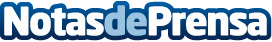 Euncet Business School apuesta por el talento joven y la empresaEuncet crece un 34% en número de alumnos y proyecta situarse entre las grandes escuelas de negocios de Catalunya antes del 2020. La Escuela cuenta con una inserción laboral del 91% y sus expectativas a futuro son tan positivas como la facturación del último año, que ha crecido un 54%
Datos de contacto:EuncetEscuela de Negocios y dirección935476066Nota de prensa publicada en: https://www.notasdeprensa.es/euncet-business-school-apuesta-por-el-talento Categorias: Finanzas Marketing Cataluña Emprendedores http://www.notasdeprensa.es